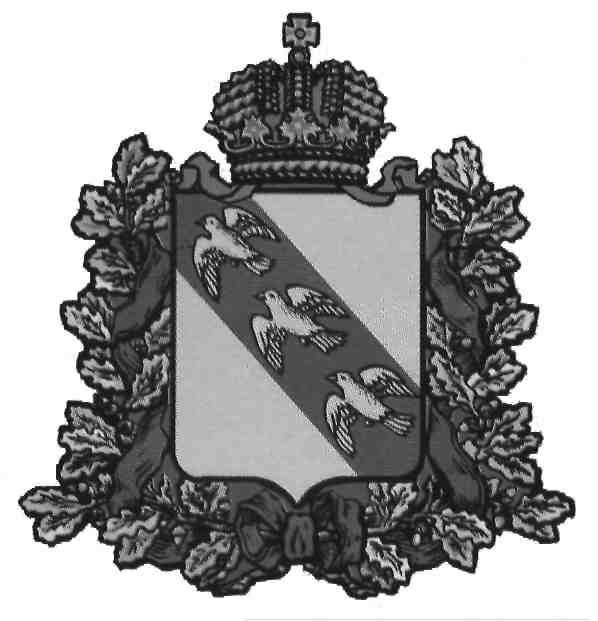 АДМИНИСТРАЦИЯТОЛПИНСКОГО СЕЛЬСОВЕТА КОРЕНЕВСКОГО  РАЙОНА  КУРСКОЙ  ОБЛАСТИП О С Т А Н О В Л Е Н И Еот 24.06.2015 г. №  92     Курская область, 307442с.Толпино О порядке сообщения отдельными категориями лиц о получении подарка в связи с их должностным положением или исполнением ими служебных (должностных) обязанностей, сдачи и оценки подарка, реализации (выкупа) и зачисления средств, вырученных от реализации	В соответствии с пунктом 2 статьи 575Гражданского кодекса Российской Федерации, пунктом 5 части 1 статьи 14 Федерального закона от 02.03.2007 г. №25-ФЗ «О муниципальной службе в Российской Федерации», пунктом 7 части 3 статьи 121 Федерального закона от 25.12.2008 г. №273-ФЗ «О противодействии коррупции», постановлением Правительства Российской Федерации от 09.01.2014 г. №10 «О порядке сообщения отдельными категориями лиц о получении подарка в связи с их должностным положением или исполнением ими служебных (должностных) обязанностей, сдачи и оценки подарка, реализации (выкупа) и зачисления средств, вырученных от его реализации», Администрация Толпинского сельсовета Кореневского района ПОСТАНОВЛЯЕТ: 1. Утвердить прилагаемый Порядок сообщения отдельными категориями лиц о получении подарка в связи с их должностным  положением или исполнением ими служебных (должностных) обязанностей, сдачи и оценки подарка, реализации (выкупа) и зачисления средств, вырученных от его реализации.2. Контроль за выполнением настоящего постановления оставляю за собой.Глава Толпинского сельсовета                                           С.А.Сонин                                                                                                   Утвержден                                                                                  	постановлением Администрации                                                                                     Толпинского сельсовета                      Кореневского района Курской области                                                                                 	24.06.2015 года  № 92Порядок
сообщения отдельными категориями лиц о получении подарка в связи с их должностным положением или исполнением ими служебных (должностных) обязанностей, сдачи и оценки подарка, реализации (выкупа) и зачисления средств, вырученных от его реализации
1. Настоящий Порядок определяет правила сообщения лицами, замещающими муниципальные  должности муниципальной службы в Администрации Толпинского сельсовета Кореневского района, её структурных подразделениях с правом юридического лица (далее - лица, замещающие муниципальные должности, муниципальные служащие,), о получении подарка в связи с протокольными мероприятиями, служебными командировками и другими официальными мероприятиями, участие в которых связано с их должностным положением или исполнением ими служебных (должностных) обязанностей, его сдачи, оценки, реализации (выкупа) и зачисления средств, вырученных от его реализации.2. Понятия, используемые в настоящем Порядке, применяются в значениях, определенных законодательством Российской Федерации о противодействии коррупции.3. Лица, замещающие муниципальные должности, муниципальные служащие не вправе получать не предусмотренные законодательством Российской Федерации подарки от физических (юридических) лиц в связи с их должностным положением или исполнением ими служебных (должностных) обязанностей.4. Лица, замещающие муниципальные должности, муниципальные служащие обязаны в соответствии с настоящим Порядком уведомлять представителя нанимателя обо всех случаях получения подарка в связи с их должностным положением или исполнением ими служебных (должностных) обязанностей.5. Уведомление о получении подарка в связи с протокольными мероприятиями, служебными командировками и другими официальными мероприятиями, участие в которых связано с должностным положением или исполнением служебных (должностных) обязанностей (далее - Уведомление), представляется в отдел Администрации Толпинского сельсовета Кореневского района в 2-х экземплярах, один из которых возвращается лицу, представившему Уведомление, с отметкой о регистрации, другой экземпляр вместе с подарком и сопроводительной документацией передается начальнику отдела Администрации Кореневского района. К Уведомлению прилагаются документы (при их наличии), подтверждающие стоимость подарка (кассовый чек, товарный чек, иной документ об оплате (приобретении) подарка).Уведомление составляется по форме согласно приложению N 1 к настоящему Порядку и предоставляется в срок не позднее 3 рабочих дней со дня получения подарка и (или) завершения официальных мероприятий (возвращения из служебной командировки лиц, замещающих муниципальные должности, муниципальных служащих).При невозможности подачи Уведомления в вышеуказанный срок по причине, не зависящей от лица, замещающего муниципальную должность, муниципального служащего, оно представляется не позднее следующего дня после ее устранения.6. Отдел Администрации Толпинского сельсовета Кореневского района  ведет учет Уведомлений в журнале регистрации уведомлений о получении подарков (по форме согласно приложению N 2 к настоящему Порядку), который должен быть прошит и пронумерован, скреплен соответствующей печатью.7. Подарок, стоимость которого подтверждается документами и превышает 3 тыс. рублей либо стоимость которого получившим его муниципальным служащим неизвестна, сдается ответственному лицу отдела Администрации Толпинского сельсовета  Кореневскогорайона Курской области, которое принимает его на хранение по акту приема-передачи (приложение N 3 к настоящему Порядку) не позднее 5 рабочих дней со дня регистрации Уведомления в соответствующем журнале регистрации.К акту приема - передачи приобщаются (при наличии) документы, подтверждающие стоимость подарка (кассовый чек, товарный чек, иной документ об оплате (приобретении) подарка).Акты приема-передачи подарков имеют тот же регистрационный номер, что и Уведомление в журнале регистрации уведомлений о получении подарка.Принятый на хранение подарок должен иметь инвентаризационную карточку подарка (приложению N 4 к настоящему Порядку), а также ярлык с указанием наименования подарка и номера акта приема-передачи подарков.8. Подарок, полученный лицом, замещающим муниципальную должность независимо от его стоимости подлежит передаче на хранение в порядке, установленном пунктом 7 настоящего Порядка.9. До передачи подарка на хранение по акту приема-передачи ответственность в соответствии с законодательством Российской Федерации за утрату или его повреждение несет лицо, получившее подарок.10. Подарок, стоимость которого подтверждается прилагаемыми к нему документами и превышает 3 тыс. рублей, признается собственностью Администрации Толпинского сельсовета Кореневского района и учитывается на балансовых счетах в соответствии с законодательством о бухгалтерском учете.11. Подарок, стоимость которого подтверждается прилагаемыми к нему документами и не превышает 3 тыс. рублей, передаче на хранение в отдел Администрации Толпинского сельсовета Кореневского района не подлежит, за исключением случаев отказа лица, получившего подарок от пользования подарком.12. В целях принятия к бухгалтерскому учету подарка в порядке, установленном законодательством Российской Федерации, определение его стоимости проводится на основе рыночной цены, действующей на дату принятия к учету подарка, или цены на аналогичную материальную ценность в сопоставимых условиях. Сведения о рыночной цене подтверждаются документально, а при невозможности документального подтверждения - экспертным путем. Подарок возвращается сдавшему его лицу по акту приема-передачи в случае, если его стоимость не превышает 3 тыс., рублей.13. Отдел Администрации Толпинского сельсовета Кореневского района  обеспечивает включение в установленном порядке принятого к бухгалтерскому учету подарка, стоимость которого превышает 3 тыс. рублей, в реестр имущества Толпинского сельсовета Кореневского района.14. Лица, сдавшие подарок, могут его выкупить, направив на имя Главы Толпинского сельсовета Кореневского района (представителя нанимателя) соответствующее заявление не позднее 2-х месяцев со дня сдачи подарка.15. отдел Администрации Толпинского сельсовета Кореневского района Курской области в течение 3 месяцев со дня поступления заявления, указанного в пункте 14 настоящего Порядка, организует оценку стоимости подарка для реализации (выкупа) и уведомляет в письменной форме лицо, подавшее заявление, о результатах оценки, после чего в течение месяца заявитель выкупает подарок по установленной в результате оценки стоимости или отказывается от выкупа.16. Подарок, в отношении которого не поступило заявление, указанное в пункте 14 настоящего Порядка, может использоваться Администрацией Толпинского сельсовета Кореневского района с учетом заключения комиссии, созданной Администрацией Толпинского сельсовета Кореневского района, о целесообразности использования подарка для обеспечения деятельности Администрации Толпинского сельсовета Кореневского района, которое должно быть дано не позднее 15 рабочих дней со дня истечения срока, указанного в пункте 14 настоящего Порядка.17. В случае нецелесообразности использования подарка Главой Толпинского сельсовета Кореневского района  (иным уполномоченным лицом) в течение 20 рабочих дней со дня дачи заключения, указанного в пункте 16 настоящего Порядка, принимается решение о реализации подарка и проведении оценки его стоимости для реализации (выкупа), осуществляемой уполномоченным государственным органом (организацией) посредством проведения торгов в порядке, предусмотренном законодательством Российской Федерации.18. Оценка стоимости подарка для реализации (выкупа) осуществляется субъектами оценочной деятельности в соответствии с законодательством Российской Федерации об оценочной деятельности.19. В случае если подарок не выкуплен или не реализован, Главой Кореневского района (иным уполномоченным лицом) в течение 20 рабочих дней со дня окончания торгов, указанных в пункте 17 настоящего Порядка, принимается решение о повторной реализации подарка, либо о его безвозмездной передаче на баланс благотворительной организации, либо о его уничтожении в соответствии с законодательством Российской Федерации.20. Средства, вырученные от реализации (выкупа) подарка, зачисляются в доход местного бюджета Толпинского сельсовета Кореневского района, в порядке, установленном бюджетным законодательством Российской Федерации.Приложение N 1к Порядкусообщения отдельными категориями лиц ополучении подарка в связи с их должностнымположением или исполнением ими служебных(должностных) обязанностей, сдачи и оценкиподарка, реализации (выкупа) и зачислениясредств, вырученных от его реализации________________________________________________(наименование уполномоченного органа________________________________________________Администрации Толпинского сельсовета Кореневского района Курской области)                                от ______________________________________________                                ________________________________________________(Ф.И.О., занимаемая должность)Уведомление о получении подарка от "__" ___________ 20___ г.    Извещаю о получении ___________________________________(дата получения)подарка(ов) на __________________________________________________________(наименование протокольного мероприятия, служебной_________________________________________________________________________командировки, другого официального мероприятия, место и дата проведения, указание дарителя)
Приложение:  ______________________________________ на ___ листах.(наименование документа)
Лицо, представившееуведомление ________________________________ "___" ______________ 20__ г.(подпись, расшифровка подписи)
Лицо, принявшееуведомление ________________________________ "___" ______________ 20__ г.(подпись, расшифровка подписи)
Регистрационный номер в журнале регистрации уведомлений _________________"___" _______________ 20__ г.
<*> Заполняется при наличии документов, подтверждающих стоимость подарка.Приложение N 2к Порядкусообщения отдельными категориями лиц ополучении подарка в связи с их должностнымположением или исполнением ими служебных(должностных) обязанностей, сдачи и оценкиподарка, реализации (выкупа) и зачислениясредств, вырученных от его реализацииЖУРНАЛрегистрации уведомлений о получении подаркаМуниципальный орган ___________________________________________________
В этом журнале пронумеровано и прошнуровано(____) ____________________ страниц.Должностное лицо ______________  ___________  ________________________(должность)    (подпись)    (расшифровка подписи)  М.П."___" ______________ 20__ г.
<*> Графа 8 заполняется при наличии документов, подтверждающих стоимостьподарка.<**> Графа 9 заполняется при принятии подарка на ответственное хранениеПриложение N 3к Порядкусообщения отдельными категориями лиц ополучении подарка в связи с их должностнымположением или исполнением ими служебных(должностных) обязанностей, сдачи и оценкиподарка, реализации (выкупа) и зачислениясредств, вырученных от его реализацииАкт приема-передачи подарков N____"___" _____________ 20__ г._________________________________________________________________________(наименование органа местного самоуправления, материально- ответственное лицо)_________________________________________________________________________Мы, нижеподписавшиеся, составили настоящий акт о том, что_________________________________________________________________________   (ф.и.о.)_________________________________________________________________________(замещаемая должность)сдал (принял) ___________________________________________________________(ф.и.о. ответственного лица)_________________________________________________________________________(замещаемая должность)принял (передал) подарок (подарки):Принял (передал)                       Сдал (принял)___________  _______________________   ___________   ____________________(подпись)    (расшифровка подписи)     (подпись)  (расшифровка подписи)Принято к учету ________________________________________________________(наименование структурного подразделения органа местного самоуправления)<*> Заполняется при наличии документов, подтверждающих стоимостьпредметов.Приложение N 4к Порядкусообщения отдельными категориями лиц ополучении подарка в связи с их должностнымположением или исполнением ими служебных(должностных) обязанностей, сдачи и оценкиподарка, реализации (выкупа) и зачислениясредств, вырученных от его реализацииИнвентаризационная карточка подарка N _______Наименование подарка ____________________________________________________Вид подарка _____________________________________________________________Стоимость _______________________________________________________________Дата и номер акта приема-передачи подарков _________________________________Сдал (ф.и.о., должность) ___________________________________________________Принял (ф.и.о., должность) _________________________________________________Место хранения ___________________________________________________________Прилагаемые документы:    1.    2.    3.Nп/пНаименование подарка, его характеристика, описаниеКоличество предметовСтоимость в рублях <*>ЗаявлениеЗаявлениеФамилия, имя, отчество, замещаемая должностьДата и обстоятельства даренияХарактеристика подаркаХарактеристика подаркаХарактеристика подаркаХарактеристика подаркаМестохранения<**>номердатаФамилия, имя, отчество, замещаемая должностьДата и обстоятельства дарениянаименованиеописаниеколичествопредметовстоимость<*>Местохранения<**>123456789Nп/пНаименование подарка его характеристика, описаниеКоличествопредметовСтоимость в рублях <*>